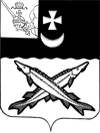 ПРЕДСТАВИТЕЛЬНОЕ  СОБРАНИЕБЕЛОЗЕРСКОГО МУНИЦИПАЛЬНОГО РАЙОНА                                                РЕШЕНИЕОт  28.06.2018№ 46О внесении изменения в решение Представительного Собрания района от 24.11.2015 № 83	В  соответствии со статьями 9, 142  Бюджетного кодекса Российской Федерации, статьями 18,51 Устава района	Представительное Собрание района	РЕШИЛО:1. Внести в решение Представительного Собрания района от 24.11.2015 № 83 «О межбюджетных трансфертах в Белозерском муниципальном районе» (с последующими изменениями) изменение, изложив подпункт 5.3. пункта 5. «Иные межбюджетные трансферты, предоставляемые из районного бюджета бюджетам поселений» Положения о межбюджетных трансфертах в Белозерском муниципальном районе в следующей редакции:«5.3. Иные межбюджетные трансферты могут предоставляться в формах, не отнесенных к другим видам межбюджетных трансфертов, в случаях:	- передачи части полномочий по решению вопросов местного значения в соответствии заключенными соглашениями между органами  местного самоуправления района и муниципальных образований района (поселений),  - софинансирования расходных обязательств муниципальных образований района (поселений) по решению вопросов местного значения. Методика отбора и предоставления иных межбюджетных трансфертов для софинансирования расходных обязательств муниципальных образований (поселений) по решению вопросов местного значения из районного бюджета утверждается нормативно-правовым актом органа местного самоуправления, заключившего соглашение. 5.3.1. Объемы иных межбюджетных трансфертов утверждаются решением о местном бюджете района на очередной финансовый год и плановый период.5.3.2. предоставление иных межбюджетных трансфертов из районного бюджета бюджетам поселений осуществляется в соответствии с заключенными соглашениями, которые должны содержать:- целевое назначение иных межбюджетных трансфертов;- соблюдение условий софинансирования расходов за счет средств муниципальных образований района (поселений) (для иных межбюджетных трансфертов, предоставляемых в форме софинансирования расходных обязательств муниципальных образований района (поселений) по решению вопросов местного значения);- условия предоставления и порядок расходования иных межбюджетных трансфертов;- объем бюджетных ассигнований, предусмотренных на предоставление иных межбюджетных трансфертов;- порядок перечисления иных межбюджетных трансфертов;- сроки действия соглашения;- порядок осуществления контроля за соблюдением условий предоставления и расходования иных межбюджетных трансфертов;- сроки и форму предоставления отчетности об использовании иных межбюджетных трансфертов;- порядок использования остатка иных межбюджетных трансфертов, не использованных в текущем году.5.3.3. Иные межбюджетные трансферты предоставляются бюджетам муниципальных образований района (поселений) в соответствии с утвержденными лимитами бюджетных обязательств на основании предоставленной в финансовое управление района заявки-расчета потребности органа местного самоуправления, заключившего соглашение.5.3.4. Муниципальные образования района (поселения) несут ответственность за нецелевое использование иных межбюджетных трансфертов, перечисленных из районного бюджета в соответствии с бюджетным законодательством Российской Федерации.5.3.5. Средства, использованные не по целевому назначению, подлежат возврату в районный бюджет.5.3.6. Иные межбюджетные трансферты, полученные в текущем финансовом году и неиспользованные до конца текущего финансового года, подлежат возврату в районный бюджет, если иное не предусмотрено условиями соглашения о предоставлении иных межбюджетных трансфертов из районного бюджета.5.3.7. Контроль за расходованием целевых средств, перечисленных муниципальным образованиям района (поселениям), осуществляется органом местного самоуправления, заключившим соглашение о предоставлении иных межбюджетных трансфертов из районного бюджета.». 2. Признать утратившими силу решения Представительного Собрания района:- от 27.10.2009 N 77 «Об утверждении Порядка предоставления иных межбюджетных трансфертов из районного бюджета бюджетам поселений»;- от 15.12.2009 № 104 «О внесении изменений в Порядок предоставления иных межбюджетных трансфертов из районного бюджета бюджетам поселений»;- от 28.01.2014 N 3 «О внесении изменений в решение Представительного Собрания  района от 27.10.2009 N 77»;- от 25.02.2016 N 13 «О внесении изменений в решение Представительного Собрания  района от 27.10.2009 N 77».3. Настоящее  решение  вступает в силу со дня его принятия.4. Настоящее решение подлежит размещению на официальном сайте Белозерского муниципального района в информационно-телекоммуникационной сети «Интернет». Глава района:		            	                                Е.В. Шашкин